Государственное бюджетное общеобразовательное учреждение Ростовской области «Таганрогский педагогический лицей-интернат» ИНДИВИДУАЛЬНАЯ ПРОЕКТНАЯ РАБОТАТема: «ПЛАНЕТЫ СОЛНЕЧНОЙ СИСТЕМЫ»Фотоизображение макетаАвтор работы: Прозоровская Яна, 10 «С» кл.Научный руководитель: Лиманская Марина Петровна,учитель астрономии г. Таганрог2023 г. 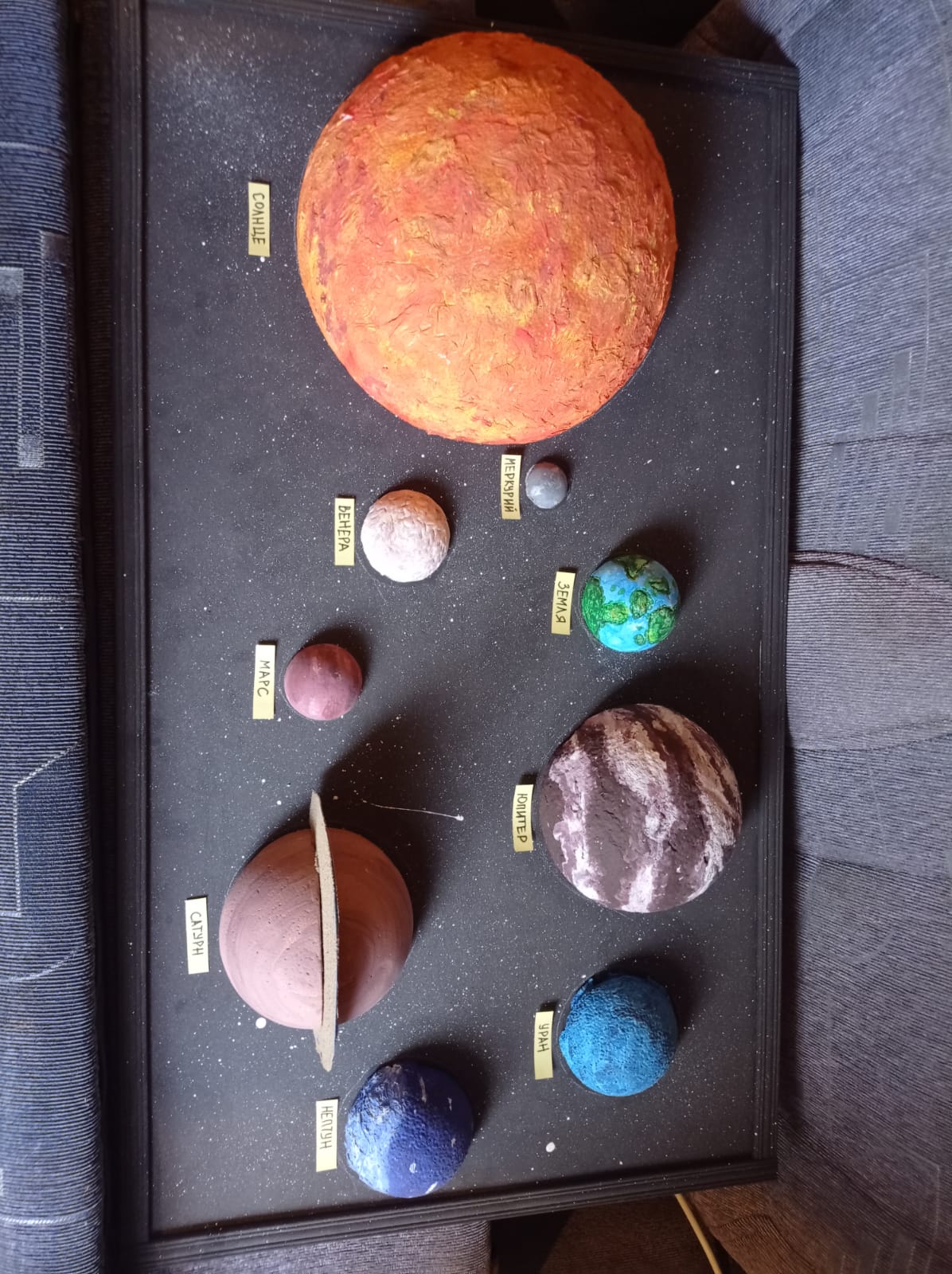 